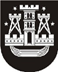 KLAIPĖDOS MIESTO SAVIVALDYBĖS TARYBASPRENDIMASDĖL klaipėdos miesto savivaldybės tarybos 2015 m. liepos 31 d. sprendimo nr. t2-207 „dėl klaipėdos miesto savivaldybės švietimo tarybos sudėties patvirtinimo“ pakeitimo2016 m. sausio 28 d. Nr. T2-9KlaipėdaVadovaudamasi Lietuvos Respublikos vietos savivaldos įstatymo 18 straipsnio 1 dalimi, Klaipėdos miesto savivaldybės taryba nusprendžia:1. Pakeisti Klaipėdos miesto savivaldybės tarybos 2015 m. liepos 31 d. sprendimo Nr. T2-207 „Dėl Klaipėdos miesto savivaldybės švietimo tarybos sudėties patvirtinimo“ 1.2 papunktį ir jį išdėstyti taip:„1.2. Jurgita Činauskaitė-Cetiner, Klaipėdos miesto savivaldybės administracijos jaunimo reikalų koordinatorė;“.2. Skelbti šį sprendimą Teisės aktų registre ir Klaipėdos miesto savivaldybės interneto svetainėjeSavivaldybės merasVytautas Grubliauskas 